РЕШЕНИЕРассмотрев проект решения о признании утратившим силу Решения              Городской Думы Петропавловск-Камчатского городского округа от 24.12.2009                № 206-нд «О нормативах организации и застройки территории садоводческих, огороднических или дачных некоммерческих объединений граждан, размещаемых  на территории Петропавловск-Камчатского городского округа», внесенный Главой Петропавловск-Камчатского городского округа Иваненко В.Ю., в соответствии с частью 12 статьи 59 Устава Петропавловск-Камчатского городского округа Городская Дума Петропавловск-Камчатского городского округаРЕШИЛА:1. Принять Решение о признании утратившим силу Решения Городской Думы Петропавловск-Камчатского городского округа от 24.12.2009 № 206-нд                             «О нормативах организации и застройки территории садоводческих,                огороднических или дачных некоммерческих объединений граждан, размещаемых  на территории Петропавловск-Камчатского городского округа». 2. Направить принятое Решение Главе Петропавловск-Камчатского             городского округа для подписания и обнародования.РЕШЕНИЕот 28.12.2017 № 21-ндО признании утратившим силу Решения Городской Думы Петропавловск-Камчатского городского округа от 24.12.2009 № 206-нд                                                    «О нормативах организации и застройки территории садоводческих, огороднических или дачных некоммерческих объединений граждан, размещаемых на территории Петропавловск-Камчатского городского округа»Принято Городской Думой Петропавловск-Камчатского городского округа(решение от 28.12.2017 № 71-р)1. Признать утратившим силу Решение Городской Думы Петропавловск-Камчатского городского округа от 24.12.2009 № 206-нд «О нормативах организации и застройки территории садоводческих, огороднических или дачных     некоммерческих объединений граждан, размещаемых на территории                 Петропавловск-Камчатского городского округа».2. Настоящее Решение вступает в силу после дня его официального опубликования.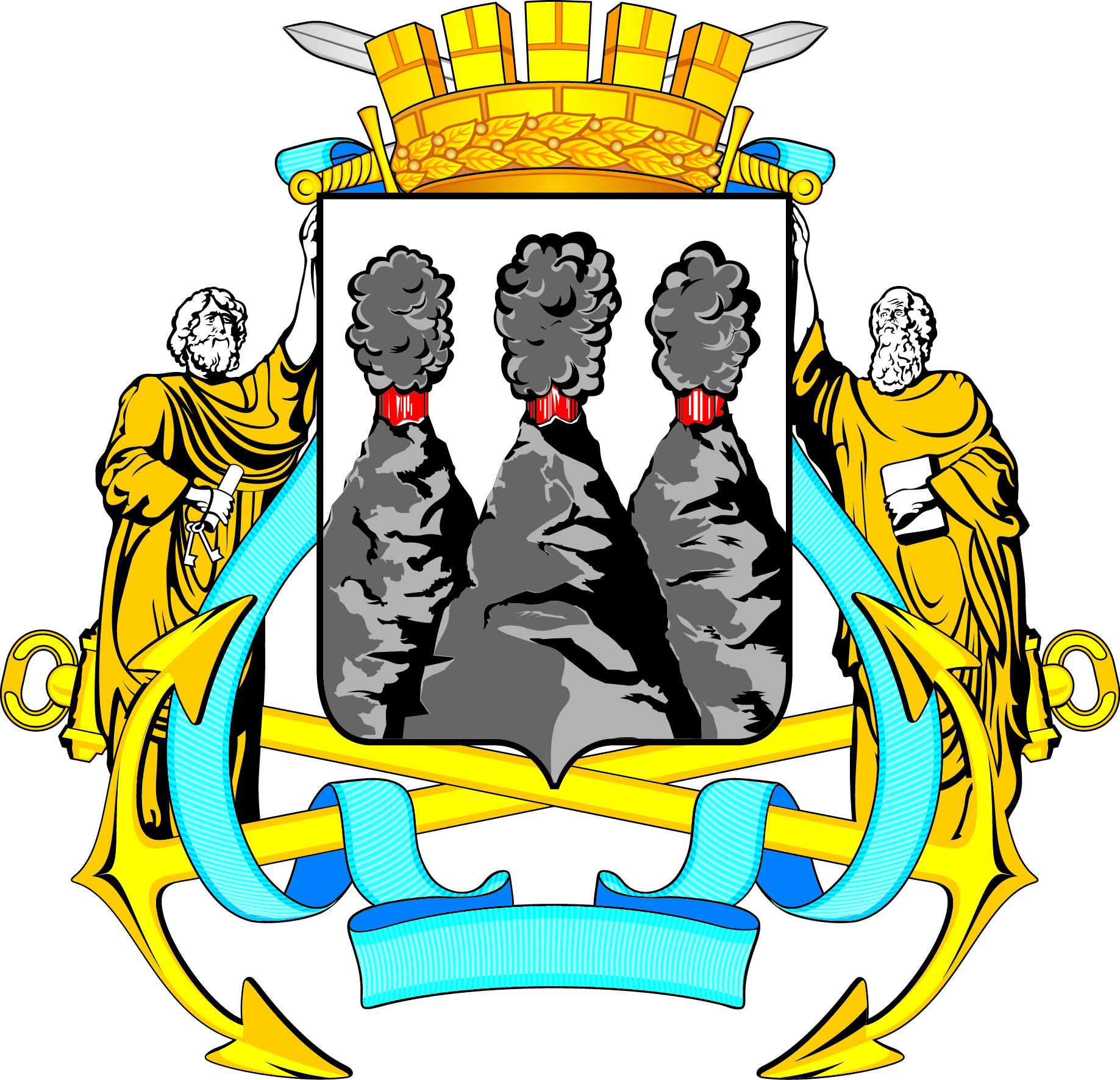 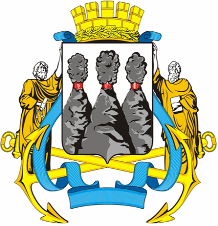 ГОРОДСКАЯ ДУМАПЕТРОПАВЛОВСК-КАМЧАТСКОГО ГОРОДСКОГО ОКРУГАот 28.12.2017 № 71-р4-я (внеочередная) сессияг.Петропавловск-КамчатскийО принятии решения о признании утратившим силу Решения Городской Думы Петропавловск-Камчатского городского округа от 24.12.2009 № 206-нд «О нормативах организации и застройки территории садоводческих, огороднических или дачных некоммерческих объединений граждан, размещаемых на территории Петропавловск-Камчатского городского округа»Председатель Городской Думы Петропавловск-Камчатского городского округаГ.В. Монахова         ГОРОДСКАЯ ДУМАПЕТРОПАВЛОВСК-КАМЧАТСКОГО ГОРОДСКОГО ОКРУГАГлава 
Петропавловск-Камчатского 
городского округа В.Ю. Иваненко